Copyright: https://koningsfan.nl/
© Willemijn Vendrig
Bron: Wikipedia en http://www.emanuelefiliberto.eu/it/ 

http://www.ordinidinasticicasasavoia.it/ 
Umberto 1 van ItaliëUmberto wordt geboren op 14 maart 1844 als zoon van 
Koning Vittorio Emanuele 11 en Aartshertogin Adelheid van Oostenrijk.In 1858 nam hij dienst in het leger als kapitein.Op 21 april 1868 trouwde Umberto met zijn nicht Margherita di Savoia (20 november 1851- 4 januari 1926). Op 11 november 1869 wordt hun enige kind, zoon: Vittorio Emanuele geboren.
Hij volgde zijn vader na diens dood op 9 januari 1878 op en noemde zichzelf Umberto 1 van Italië. Begeleid door premier Benedetto Cairoli maakte hij een rondreis door zijn koninkrijk maar in Napels werd hij aangevallen door Giovanni Passanante, deze werd ter dood veroordeeld maar de koning verzachtte de straf tot levenslange dwangarbeid. Margherita ’s gezondheid was een tijd lang niet zo best.Umberto en Cairoli vervolgden in 1881 hun rondreis.In 1882 hadden Verona en Venetië te lijden onder overstromingen, de koning kwam er meteen naar toe en leidde reddingsacties en gaf de mensen geld.Toen Ischia in 1883 werd overspoeld door een aardbeving deed de koning hetzelfde. De koning respecteerde de grondwet en volgde het parlement zo veel mogelijk in zijn keuze voor premiers. Hij werkte mee aan de totstandkoming van de Driebond van 1882 en bezocht hiervoor verschillende malen Wenen en Berlijn.Het Verenigd Koninkrijk kon op Umberto ’s goedgezindheid rekenen.Umberto 1 werd op 29 juli 1900 vermoord door de anarchist Gaetano Bresci.Hij wordt opgevolgd door zijn zoon Vittorio Emanuele 111.Vittorio Emanuele 111 van ItaliëVittorio Emanuele 111 wordt geboren op 11 november 1869 als zoon van 
Koning Umberto 1 en Margherita di Savoia.Op 24 oktober 1896 huwde Vittorio Emanuele met Elena Petrovic - Njegoš of Montenegro (8 januari 1873 – 28 november 1952) als dochter van Nicolas 1 van Montenegro en Milena Vukotic. Vittorio Emanuele kwam op de troon nadat zijn vader op 29 juli 1900 was doodgeschoten. Hij was liberaal en een hard en plichtsgetrouw werker die grote idealen over het koningschap had. Tijdens de Eerste Wereldoorlog verbleef hij voornamelijk aan het front en liet hij het regeren over aan zijn oom Ferdinand. Op 28 oktober 1922 benoemde hij Benito Mussolini tot premier en werkte zo mee aan diens machtsovername. Vittorio Emanuele en Mussolini hadden de wens een Italiaans rijk in Afrika te stichten, dit werd Ethiopië. 9 mei 1936 werd Vittorio Emanuele officieel tot keizer van Ethiopië uitgeroepen, dit werd niet door alle landen erkend, hij bleef dit tot 1941. Het volgende land op Mussolini's verlanglijstje was Albanië dat als brug tussen Italië en de Balkan zou fungeren. Tot ergernis van de Albanese Koning Zog hadden de Italianen grote invloed op zijn land en beheersten de financiën en delen van de regering. Op 7 april 1939 vielen de Italiaanse troepen binnen. Koning Zog vluchtte naar Griekenland en Albanië werd een Italiaans protectoraat. Een Albanese delegatie bood Vittorio Emanuele 111 op 16 april 1939 het koningschap aan en hij aanvaardde dit. Ook dit koningschap werd internationaal niet door iedereen erkend.  Albanië werd in 1943 op de Italianen veroverd door de communisten en tot republiek gemaakt.Italië bleef in de Tweede Wereldoorlog - met toestemming van Adolf Hitler - aanvankelijk neutraal. Toen het echter duidelijk was dat Frankrijk zou gaan verliezen verklaarde Mussolini dat land en het Verenigd Koninkrijk op 10 juni 1940 de oorlog. Victor Emanuel had aanvankelijk zijn twijfels maar steunde Mussolini hierin uiteindelijk volkomen. Naar de familietraditie van de Savoyes trok hij zijn militaire uniform aan. Mussolini had verwacht dat Groot-Brittannië om vrede zou smeken, een grote misrekening. De Italiaanse strijdkrachten stelden teleur en hadden in Griekenland en Afrika continu Duitse hulp nodig. De gehoopte eer en glorie van de oorlog bleven uit.

In mei 1943 werden de Italianen en Duitsers in Afrika verpletterend verslagen door de Britten en Amerikanen, die in juli op Sicilië landden. In Ethiopië kwam Haile Selassie weer op de troon. Albanië werd op de Italianen veroverd door de communisten en tot republiek gemaakt.Als reactie hierop zette Victor Emanuel met maarschalk Pietro Badoglio een staatsgreep op touw en dwong Mussolini zijn ontslag in te dienen. Hij werd gevangengezet in Gran Sasso in de Abruzzen en de koning benoemde Badoglio tot premier.

De nieuwe regering zette officieel de oorlog tegen de geallieerden voort maar hield geheime onderhandelingen met hen. Hitler vertrouwde Badoglio niet en zond een grote troepenmacht naar Italië onder het voorwendsel steun te bieden tegen de geallieerde invasie. Op 8 september 1943 kondigde Badoglio een wapenstilstand aan, maar verklaarde nazi-Duitsland niet de oorlog. Mussolini, die door de Duitsers op spectaculaire wijze was bevrijd, keerde terug en zette de fascistische Italiaanse Sociale Republiek op, die nu in feite slechts een satellietstaat van Duitsland was. Vittorio Emanuele III vluchtte met zijn gezin naar Brindisi. De vergelijking van zijn gedrag met dat van George VI, die weigerde Londen te verlaten tijdens de bombardementen, en paus Pius XII, die zich in Rome onder het volk mengde en met hen bad, deed de populariteit van de Italiaanse koning geen goed.

Vittorio Emanuele III ‘s dochter Prinses Mafalda werd diezelfde maand gearresteerd door de Gestapo. Ze was getrouwd met een nazi en had als verbinding tussen Duitsland en Italië gefungeerd. De officiële reden voor haar arrestatie waren "subversieve activiteiten" tegen de nazi's maar in feite gebruikte Hitler haar om zich te wreken op Victor Emanuel III. Na ondervraging in München en Berlijn werd ze afgevoerd naar het concentratiekamp Buchenwald waar ze op 27 augustus 1944 stierf aan de gevolgen van een geallieerd bombardement, gecombineerd met uitputting en verhongering.De Koning trok zich onder Anglo-Amerikaanse druk in 1944 terug uit de openbare zaken. Hij deed echter geen troonsafstand, hoewel zijn zoon Umberto al zijn functies had overgenomen. De geallieerden, die Zuid-Italië al bezet hadden, rukten op naar het noorden en bevrijdden in 1945 het gehele land.In het jaar 1946 werd er een referendum gehouden over het bestaan van de monarchie in Italië. Op 9 mei 1946 deed Koning Vittorio Emanuele 111 formeel afstand van de toon om de monarchie te redden door zichzelf te laten opvolgen door zijn zoon Umberto 11. De mensen stemden een maand later voor een republiek en dit betekende het einde van de monarchie. Umberto werd na 33 dagen afgezet en moest zijn leven in ballingschap doorbrengen.Vittorio Emanuele bracht zijn laatste tijd door in Alexandrië, 
Elena ging naar Montpellier, waar ze in 1952 aan kanker stierf.Vittorio Emanuele en Elena bleven tot 1901 kinderloos.Daarna lukte het om toch 5 kinderen te krijgen:Iolanda Margherita Milena Elisabetta Romana Maria (1901-1986) Mafalda Maria Elisabetta Anna Romana (1902-1944)Umberto Nicola Tommaso Giovanni Maria  (1904-1983)Giovanna Elisabetta Antonia Romana Maria (1907-2000)Maria Francesca Anna Romana (1914-2001)Vittorio Emanuele 111 stierf op 28 december 1947.Hij wordt opgevold door zijn zoon Umberto 11 in Italië.Umberto 11 van ItaliëUmberto wordt geboren op 15 september 1904 als zoon van 
Koning Vittorio Emanuele 111 en Koningin Elena.Hij werd geboren met de titel Prins van Piëmont.Umberto trad op 8 januari 1930 in het huwelijk met Prinses Marie-José van België. Prinses Marie-José Charlotte Sophie Amélie Henriette Gabrielle is geboren op 4 augustus 1906 als dochter van Koning Albert 1 en Koningin Elisabeth van België. Het huwelijk was niet gelukkig.Koning Umberto 11 en Koningin Marie-José kregen samen 4 kinderen:
Maria Pia Elena Elisabetta Margherita Milena Mafalda Ludovica Tecla Gennara (1934), was gehuwd van 1955-1967 met Prins Alexander van Joegoslavië (1924-2016). In 2003 hertrouwd ze met Michael van Bourbon-Parma (1926- 2018). 
Vittorio Emanuele Alberto Carlo Teodoro Umberto Bonifacio Amedeo Damiano Bernardino Gennaro (1937) huwde op 7 oktober 1971 met Marina Ricolfi-Doria (12 februari 1935). 
Maria Gabriella Giuseppa Aldegonda Adelaide Ludovica Felicita Gennara (1940), was gehuwd met Robert Zellinger de Balkany (1931-2015) van 1969- 1990, het echtpaar leefde scheiden vanaf 1976.Maria Beatrice Elena Margherita Ludovica Caterina Romana (1942).Prinses Maria Beatrice probeerde in 1967 te trouwen met de Italiaanse acteur Maurizio Arena, maar werd verhinderd door haar familie, die een rechtszaak aanspande die beweerde dat ze mentaal ongeschikt was om te trouwen. De rechtszaak werd in 1968 stopgezet toen de relatie eindigde.Prinses Maria Beatrice trouwde op 1 april 1970 met Luis Rafael Reyna-Corvalán y Dillon  (1939-1999), het echtpaar ging in 1995 uit elkaar en de scheiding werd definitief uitgesproken in  1998.Umberto was bevelhebber van het Italiaanse leger.In het jaar 1946 werd er een referendum gehouden over het bestaan van de monarchie. Op 9 mei 1946 deed Koning Vittorio Emanuele 111 formeel afstand van de toon om de monarchie te redden  door zichzelf te laten opvolgen door zijn zoon Umberto 11. Umberto 11 was van 9 mei 1946 tot 12 juni 1946 Koning van Italië. Premier Alcide De Gasperi werd tijdelijk staatshoofd.Na het vallen van de monarchie leefden Koning Umberto 11 en Koningin Marie-José gescheiden, echter is het nooit tot een officiële scheiding gekomen. De Italiaanse grondwet van 1947 verbood alle mannelijke troonopvolgers uit het Huis van Savoye Italiaans grondgebied te betreden. Vrouwelijke leden van de familie mochten Italië wel betreden, maar deden dit uit respect voor Umberto niet.Toen in de jaren 80 Umberto ernstig ziek werd, pleitte de republikeinse president Sandro Pertini voor het terug draaien van deze wet. Helaas maakte Koning Umberto 11 dit niet meer mee.Koning Umberto 11 overlijdt op 18 maart 1983.Koningin Marie-José overlijdt op 27 januari 2001.Hoofd van het Huis di Savoia: Vittorio Emanuele 1V di Savoia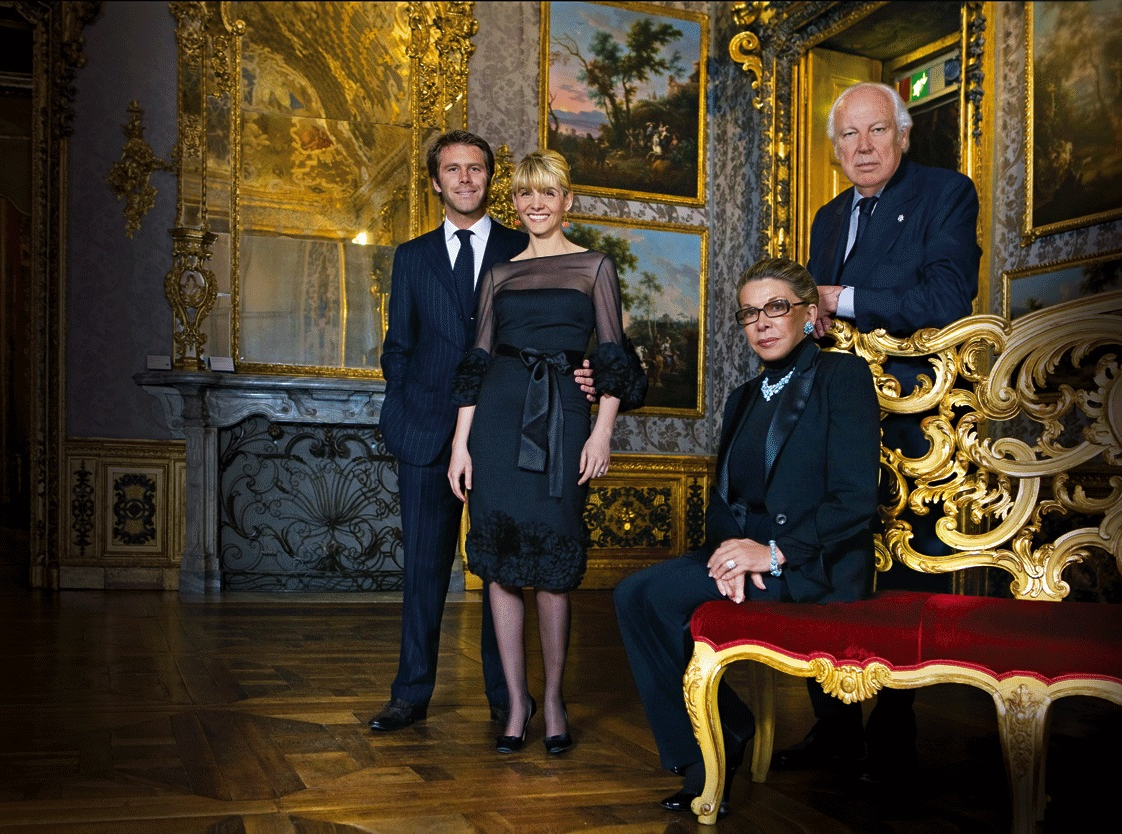 Vittorio Emanuele Alberto Carlo Teodoro Umberto Bonifacio Amedeo Damiano Bernardino Gennaro Maria wordt geboren op 12 februari 1937 als zoon van de laatste Koning Umberto 11 van Italië en Koningin Marie-José van Italië.Vittorio Emanuele is Prins van Napels en Kroonprins van Italië en het hoofd van het Huis Di Savoia. Voor monarchisten geldt hij als Vittorio Emanuele 1V. Vittorio Emanuele groeide op bij zijn moeder in Zwitserland en werd later bankier, 
helikopterverkoper en wapenhandelaar.Op 15 december 1969 riep Vittorio Emanuele zichzelf uit als Koning van Italië.Op 7 oktober 1971 huwt Vittorio Emanuele in Teheran met Marina Ricolfi Doria (12 februari 1935).Vittorio Emanuele en Marina krijgen samen één kind:Emanuele Filiberto Umberto Reza Ciro René Maria (22 juni 1972)In overeenstemming met bepaalde andere landen die voorheen monarchieën waren, beperkte de Italiaanse wet de mannelijke lijn van het Huis di Savoia om Italië binnen te komen. Dit werd vastgesteld via een speciale constitutionele "tijdelijke opstelling", van kracht vanaf 1948. De grondwet verbood ook elke wijziging die de republikeinse regeringsvorm zou veranderen, waardoor elke poging om de monarchie te herstellen zonder een nieuwe grondwet te herstellen, daadwerkelijk werd uitgesloten. Vittorio Emanuele lobbyde voor het parlement van Italië in de jaren waarin de wet die zijn terugkeer verbood van kracht was, om na 56 jaar in ballingschap te mogen terugkeren naar zijn vaderland. In 1999 diende hij een zaak in bij het Europese Hof voor de Rechten van de Mens, waarin de prins beschuldigde dat zijn lange ballingschap zijn mensenrechten schond. In september 2001 besloot de rechtbank de zaak op een later tijdstip te behandelen. 

Om een terugkeer naar zijn thuisland te bereiken, zag hij af van elke aanspraak op de ter ziele troon en de kroonjuwelen van Italië. Hij verzekerde publiekelijk de Italiaanse regering dat de natie en de krooneigenschappen, in beslag genomen door de staat in 1946, "niet langer van ons zijn", verwijzend naar het Huis di Savoia. "Overigens hebben wij geen aanspraak op de kroonjuwelen", zei hij. "We hebben niets in Italië en we vragen nergens om". Vittorio Emanuele liet zijn zaak ook vallen bij het Europese Hof voor de Rechten van de Mens. In februari 2002 schreven Vittorio Emanuele en zijn zoon Emanuele Filiberto een ondertekende brief, gepubliceerd via een advocatenkantoor, waarin zij formeel hun loyaliteit aan de grondwet van Italië uitten.Op 23 oktober 2002 is de bepaling in de Grondwet van dat mannelijke leden van het voormalige Koninklijk Huis van Italië niet mochten terug keren naar hun vaderland definitief ingetrokken. Als onderdeel van de deal met de overheid heeft Vittorio Emanuele een overeenkomst getekend waarin hij de Republiek Italië erkent als staat en afstand deed van alle aanspraken op de troon. Op 23 december 2002 maakte hij zijn eerste reis naar huis in meer dan een halve eeuw.Vittorio Emanuele ‘s neef en aartsrivaal Amedeo van Aosta wordt door sommige Italiaanse monarchisten gezien als hoofd van het Italiaanse koningshuis omdat Vittorio Emanuele niet met een adellijke vrouw is getrouwd.Toch is Vittorio Emanuele hoofd van het Huis omdat hij de zoon is van de laatste Italiaanse Koning en er dus direct vanaf stamt. 

Op 15 januari 2020 heeft Vittorio Emanuele in een officiële verklaring laten weten dat na rijp beraad binnen de familie, Vittorio Emanuele heeft besloten de zogenoemde Salische wet af te schaffen en vrouwen gelijke rechten te geven.Die wet bepaalt dat de troon alleen bezet kan worden door mannen. “Dat is niet meer van deze tijd” zegt Vittorio Emanuele. Dat Vittorio Emanuele’s zoon en potentiële opvolger Emanuele Filiberto twee dochters heeft, had er niks mee te maken, aldus laatstgenoemde. De nieuwe huiswet is bekrachtig en ondertekend op 28 december 2019. Met daarnaast de wens om de titels van onze koninklijke familie bij te werkenvolgens de dynastieke en historische traditie. 
Als teken van speciale welwillendheid bevestigen we onze geliefde kleindochterVittoria Cristina Chiara Adelaide Maria de titel van Koninklijke Hoogheid, de kwaliteit van Koninklijke Prinses en wij verlenen haar de titel vanPrinses van Carignano gevolgd door de titel van Markiezin van Ivrea.
We benoemen ook haar Dame van het Grote Kruis van onze orde van heiligen Maurice en Lazarus, versierd met de Grand Cordon.Als teken van speciale welwillendheid bevestigen we onze geliefde kleindochterLuisa Giovanna Bianca Agata Gavina Maria de titel van Koninklijke Hoogheid, de kwaliteit van Koninklijke Prinses en wij verlenen haar de titel van Prinses van Chieri gevolgd door de titel van Gravin van Salemi.
We benoemen ook haar Dame van het Grote Kruis van onze orde van heiligen Maurice en Lazarus, versierd met de Grand Cordon.Deze bepalingen, ter informatie toegezonden aan alle Koninklijke Huizen en aan de belanghebbende partijen, worden onmiddellijk van kracht en veranderen niets aan de dynastieke positie van H.R.H. de Prins van Piemonte en Venetië Emanuele Filiberto di Savoia als toekomstige opvolger van H.R.H. Prins Vittorio Emanuele als Hertog di Savoia, hoofd van het koninklijk huisen grootmeester van de dynastieke orden van het Royal House of Savoy.

Ze moeten worden opgevat als interne resoluties van het Koninklijk Huis di Savoia: de orde van de Italiaanse adelstaat zal daarom op geen enkele manier worden gewijzigd en zal de regels en criteria blijven volgen die zijn gesanctioneerd bij koninklijk besluit nr. 61 van 21 januari 1929 diekeurde de Orde van de Adelstaat van het Koninkrijk Italië goed, gedeeltelijk gewijzigd door de volgende R.D. 1405 van 9 oktober 1930.

In recentere tijden, in 1980, heeft Zweden zijn grondwet gewijzigd ten gunste van absolute geboorterecht, waardoor de oudste zoon van Carl XVI Gustav, Prins Carl Philip, de troonopvolging werd onthouden ten gunste van zijn oudere zus Victoria. Andere monarchieën volgden dit voorbeeld: Nederland in 1983, Noorwegen in 1990, België in 1991, Denemarken in 2009, Luxemburg in 2011 en het Verenigd Koninkrijk in 2015.Gendergelijkheid is een kwestie waarop een groot aantal internationale voorschriften van toepassing is. Om maar één voorbeeld te noemen, het Handvest van de grondrechten van de Europese Unie (het zogenaamde Handvest van Nice van 7/12/2000), geperfectioneerd in de toepassing ervan door het Verdrag van Lissabon van2009 bevestigde opnieuw het gelijkheidsbeginsel tussen mannen en vrouwen, waaronder het als een van de waarden en doelstellingen van de Europese Unie, waardoor het juridisch bindende waarde krijgt.

Prinses Vittoria en Prinses Luisa di Savoia zouden eigenlijk hun eerste publieke optreden doen naast Prins Vittorio Emanuele ter gelegenheid van de herdenkingsplechtigheid van Koning Umberto II en Koningin Maria José op zaterdag 14 maart 2020 in de Koninklijke Abdij van Hautecombe (Frankrijk). Vanwege de coronapandemie is deze activiteit uitgesteld. 
Erfprins Emanuele Filiberto di Savoia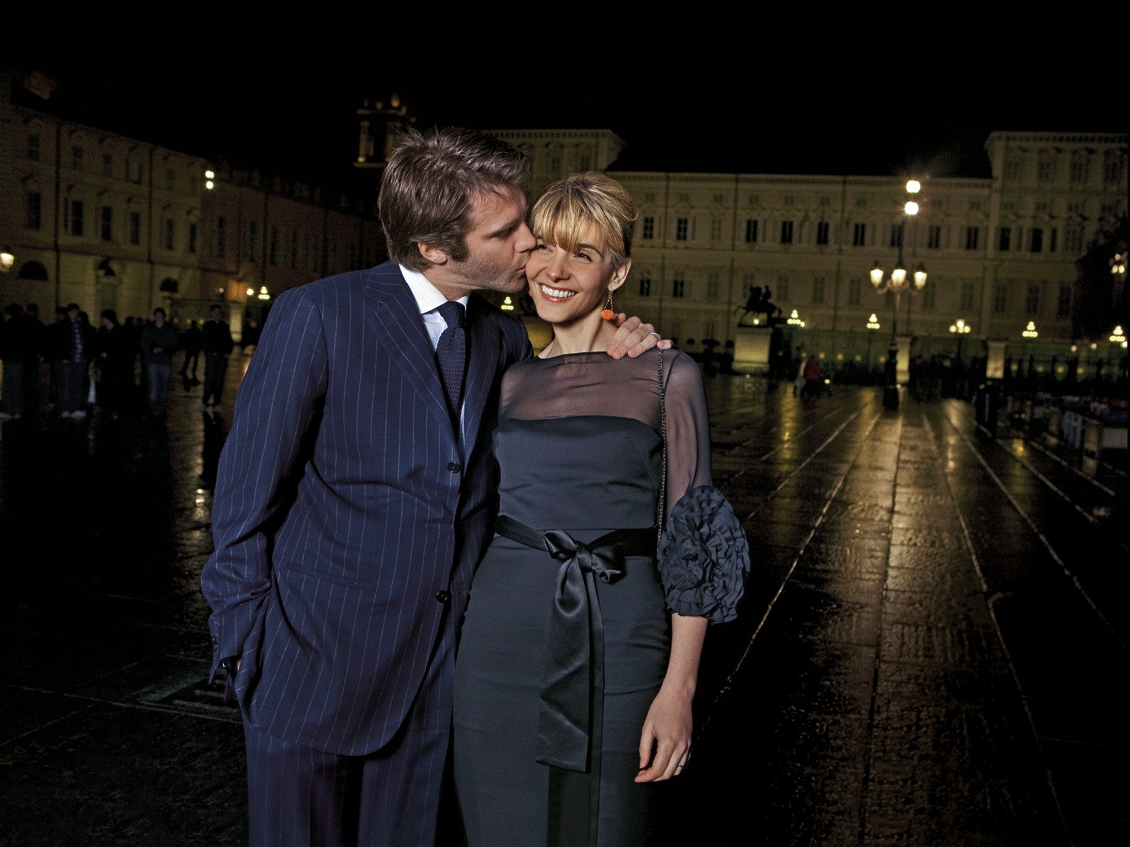 Emanuele Filiberto Umberto Reza Ciro René Maria wordt geboren op 22 juni 1972 in Genève als zoon van Vittorio Emanuele en Marina Ricolfi Doria.Emanuele Filiberto volgde onderwijs op de High School Rosey. 
Hierna ging hij eerst architectuur studeren aan het Gamma Institute in Lausanne, Zwitserland. Later is hij gaan wisselen van studierichting en werd het financiën studeren. Na zijn studie heeft hij vijf jaar gewerkt bij de Republiek Nationale Bank van New York en achtereenvolgens tien jaar bij de Syz Bank in Genève.In 2002 is Emanuele Filiberto gestopt in het bankwezen. In het najaar van 2001 richtte Emanuele Filiberto de “Prins van Venetië Foundation”, in de geest van zijn grootmoeder, Koningin Marie-José om de culturele diversiteit te bevorderen.Ook richtte Emanuele Filiberto de “Emanuele Filiberto Charity Fund Foundation” op die de Italiaanse non-profitorganisaties op gebieden als gezondheidszorg, onderwijs en armoede ondersteunt.Op 10 juli 2003 wordt officieel de verloving bekend gemaakt van 
Emanuele Filiberto met Franse actrice Clotilde Courou.Op 25 september 2003 is Emanuele Filiberto in het huwelijk getreden met 
Clotilde Courou in de Saint Maria of the Angels in Rome.Clotilde Marie Pascale Courau is geboren op 3 april 1969 als dochter van 
Jean-Claude Courau en Catherine du Pontavice des Renardières.Emanuele Filiberto en Clotilde hebben samen twee dochters:Prinses Vittoria Cristina Adelaide Chiara Maria (28 december 2003)Prinses Luisa Giovanna Agata Gavina Bianca Maria (16 augustus 2006)Emanuele Filiberto heeft een licentie van vliegtuig en helikopter piloot en is een fervent waterskiër.In 2009 heeft Prins Emanuele Filiberto deelgenomen aan het beroemde tv-programma “Dancing with the Stars”. Het opende de deur naar televisieoptredens als zanger, entertainer en presentator in zowel Italië en Frankrijk.
In 2014 heeft Prins Emanuele Filiberto samen met kledingontwerper Enzo Fusco de kledinglijn Prince Tees ontworpen en gelanceerd. Sinds augustus 2016 heeft Prins Emanuele Filiberto in Los Angeles de pastatruck ‘Prince of Venice’.Prins Emanuele Filberto is de eerste in de lijn van het Casa di Savoia. Op 15 januari 2020 heeft Vittorio Emanuele in een officiële verklaring laten weten dat na rijp beraad binnen de familie, Vittorio Emanuele heeft besloten de zogenoemde Salische wet af te schaffen en vrouwen gelijke rechten te geven.De nieuwe huiswet is bekrachtig en ondertekend op 28 december 2019.
Dit betekend dat Prinses Vittoria nu officieel tweede in de lijn is van het Casa di Savoia en Prinses Luisa is de derde in de lijn van het Casa di Savoia. Als teken van speciale welwillendheid bevestigen we onze geliefde kleindochterVittoria Cristina Chiara Adelaide Maria de titel van Koninklijke Hoogheid, de kwaliteit van Koninklijke Prinses en wij verlenen haar de titel vanPrinses van Carignano gevolgd door de titel van Markiezin van Ivrea.We benoemen ook haar Dame van het Grote Kruis van onze orde van heiligen Maurice en Lazarus, versierd met de Grand Cordon.Als teken van speciale welwillendheid bevestigen we onze geliefde kleindochterLuisa Giovanna Bianca Agata Gavina Maria de titel van Koninklijke Hoogheid, de kwaliteit van Koninklijke Prinses en wij verlenen haar de titel van Prinses van Chieri gevolgd door de titel van Gravin van Salemi.We benoemen ook haar Dame van het Grote Kruis van onze orde van heiligen Maurice en Lazarus, versierd met de Grand Cordon.Prinses Vittoria en Prinses Luisa di Savoia zouden eigenlijk hun eerste publieke optreden doen naast Prins Vittorio Emanuele ter gelegenheid van de herdenkingsplechtigheid van Koning Umberto II en Koningin Maria José op zaterdag 14 maart 2020 in de Koninklijke Abdij van Hautecombe (Frankrijk). Vanwege de coronapandemie is deze activiteit uitgesteld.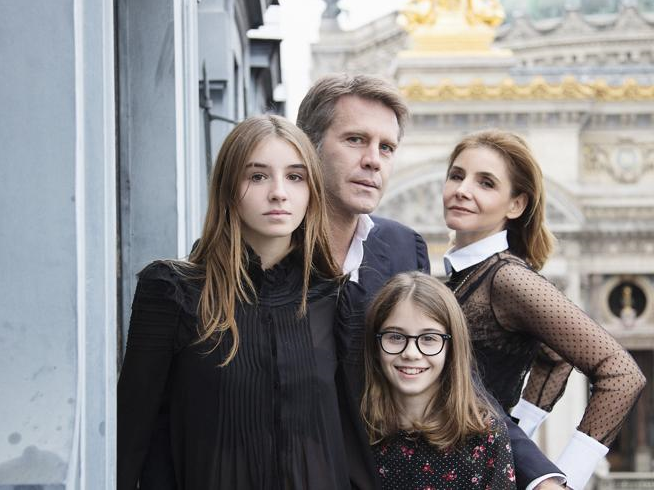 